【資料６】公園施設設置許可制度における公園使用料の考え方について１ 許可の種別及び対象「公園施設設置許可」（都市公園法第５条）事業者が所有権を有するものに対して、当該事業者に都市公園用地内に設置を許可する行政処分２ 適用する公園使用料　　設置する施設に応じて、それぞれの使用料を適用します。[大阪市公園条例別表第３（第 14 条関係）]１ 公園施設を設ける場合の使用料①売店（都市公園法上の公園施設（便益施設）で、物販を伴うもの）使用料：設置許可（6,000 円以上/㎡・年）適用例）通常の売店、レストラン、食堂 など※イベントなど催事の際に一時的に出店される露店営業は、原則として含みません。②その他施設（都市公園法上の、上記（１）以外の施設）使用料：設置許可（1,500 円以上/㎡・年）適用例）管理事務所、便所、通路、一般園地、休憩所、倉庫、集会所など※使用料区分及び額は、大阪市公園条例、条例施行規則等の改正により、変更となる場合があります。３ 公園使用料の算出方法○個々の公園施設が独立して都市公園法上の公園施設である場合 事業者が設置する個々の公園施設（建物を含む）が、独立して都市公園法上の公園施設のいずれかに該当する場合は、その公園施設の種別及び大阪市公園条例の使用料区分（売店かその他施設か）に応じて、該当する公園使用料を徴収します。○一の公園施設が複合的な要素を含む場合事業者が設置する公園施設として位置付けられる一の建物で、複合的な要素を含むものについては、その全てを都市公園法上の一つの公園施設（便益施設としての売店のみなど）と見なすのではなく、各公園施設の複合施設と見なし、それを構成する個々の施設（店舗等）の区分に応じて、それぞれに適用される市公園条例上の使用料を徴収します。適用例２）土産店（便益施設・・使用料区分「売店」、適用使用料①）管理事務所（管理施設・・使用料区分「その他」施設、適用使用料②）便所（便益施設・・使用料区分「その他」施設、適用使用料②）通路（園路・広場・・使用料区分「その他」施設、適用使用料②）休憩所（休養施設・・使用料区分「その他」施設、適用使用料②）で構成される複合施設 [積算]土産店面積○㎡×6,000 円＋管理事務所面積○㎡ ×1,500 円＋・・・※ただし、使用料は垂直投影面積により算出するため、一の建物の各階層（この場合、垂直に投影した区域を想定）により異なる使用料区分（「売店」と「その他施設」）となる施設を設置する場合は、使用料区分は「売店」を適用します。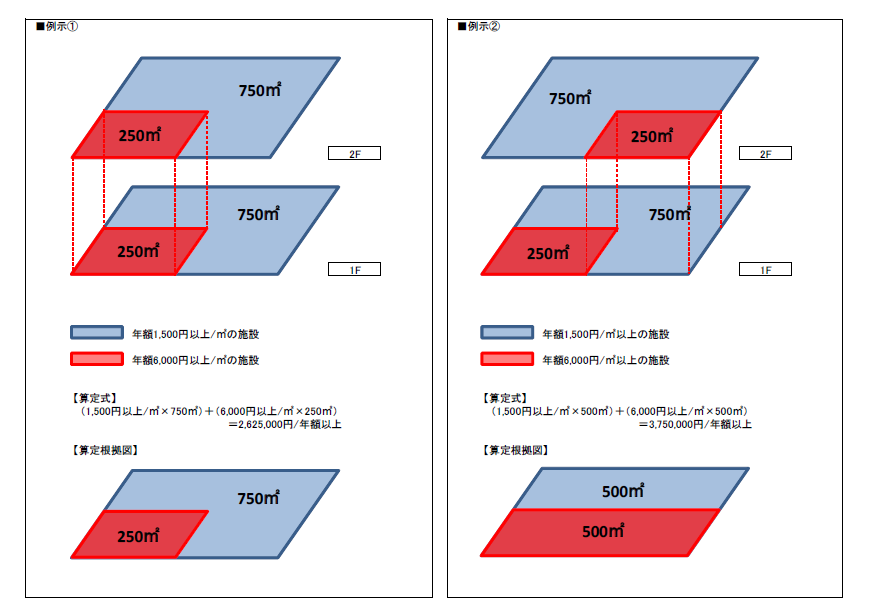 